Отчёто проведении школьного этапа«Президентских состязаний»                          ГБОУ СОШ с.Шламка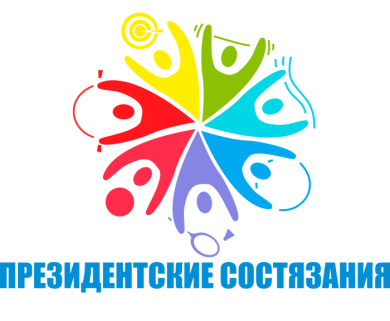 
На основании Указа Президента Российской Федерации от 30.07.2010 г. № 948, плана Отдела по управлению образованием администрации Свободненского района и в целях приобщения учащихся к физической культуре и спорту, пропаганды здорового образа жизни ГБОУ СОШ с.Шламка  с 25.01.2021г по 29.01.2021г. были проведены мероприятия в рамках  школьного этапа Всероссийских спортивных соревнований школьников «Президентские состязания»В данных мероприятиях приняли участие 6 школьников  1-4 классов (85%) и 18 учащихся 5-11классов.(78%)  Этапы Президентских состязаний проводились по заданиям, направленным на выявление физических способностей, уровня физической подготовленности обучающихся.               Спортивное многоборье (тесты) включало в себя: Челночный бег 3 х 10 м Подтягивание на перекладине (мальчики). Сгибание и разгибание рук в упоре «лежа»(отжимание) (девочки).Подъем туловища из положения «лежа на спине»Прыжок в длину с места Проведённые мероприятия показали, что необходимо:развивать основные физические качества и повышать функциональные возможности организма;воспитывать положительные качества личности, нормы коллективного взаимодействия и сотрудничества соревновательной деятельности.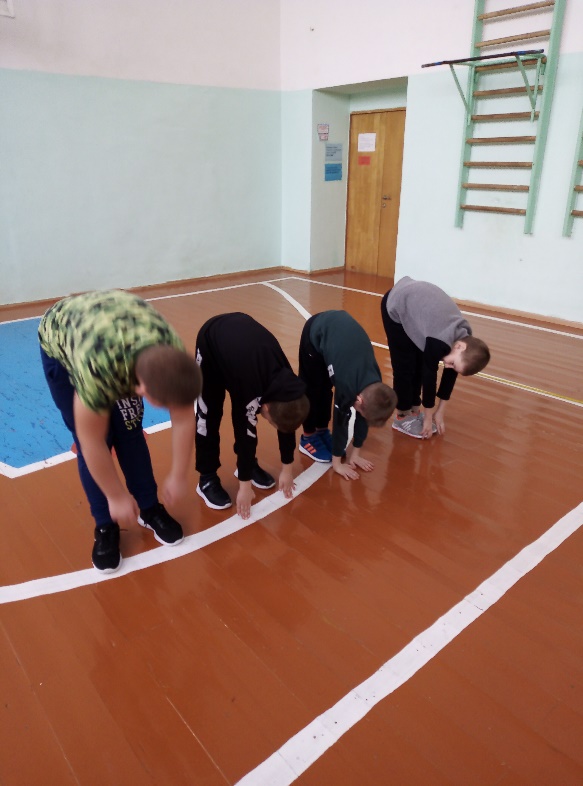 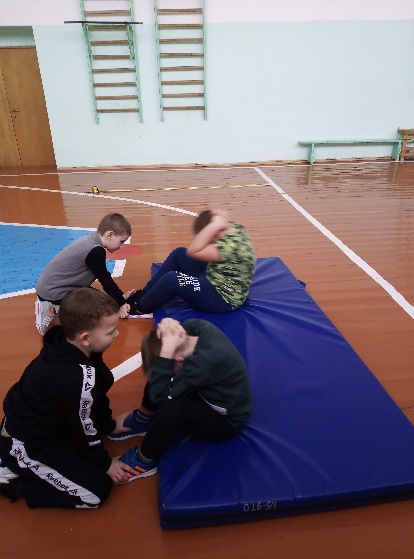 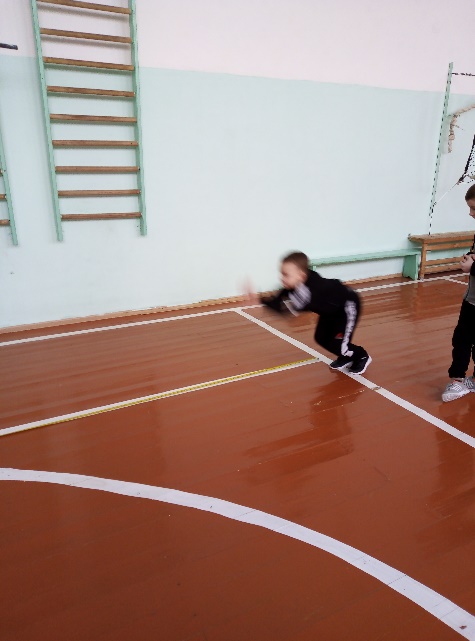 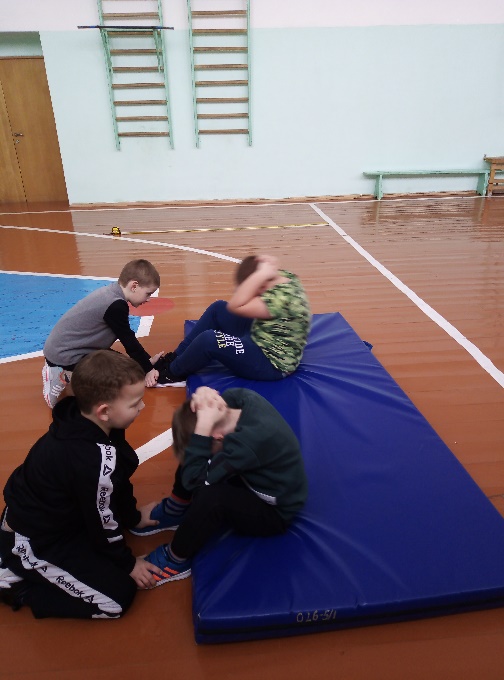 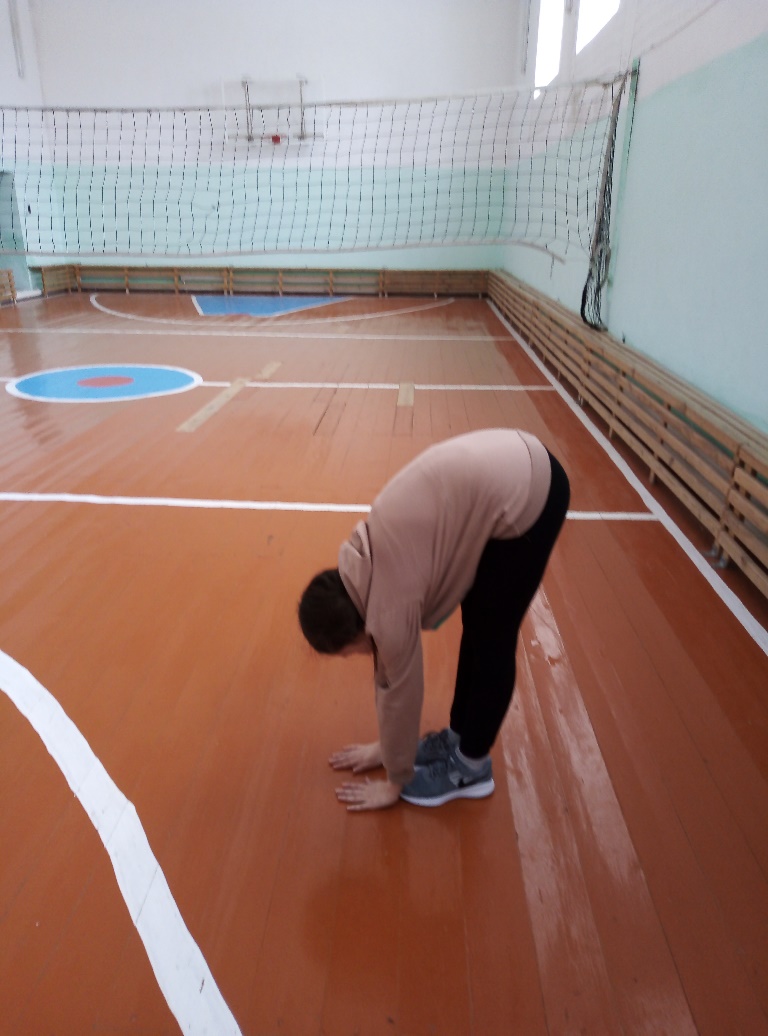 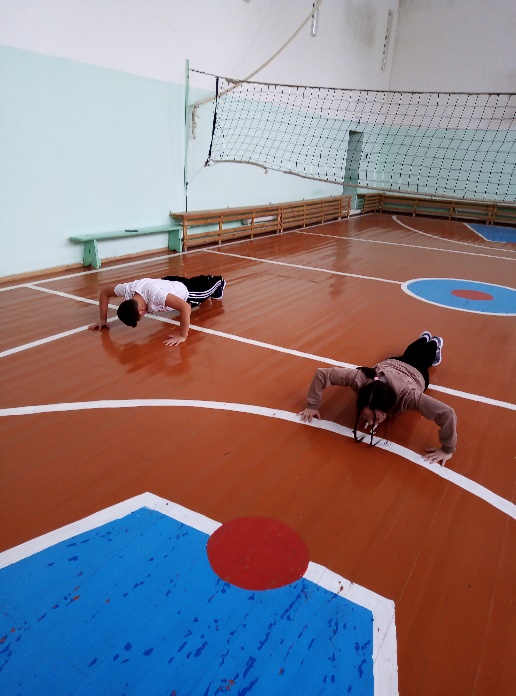 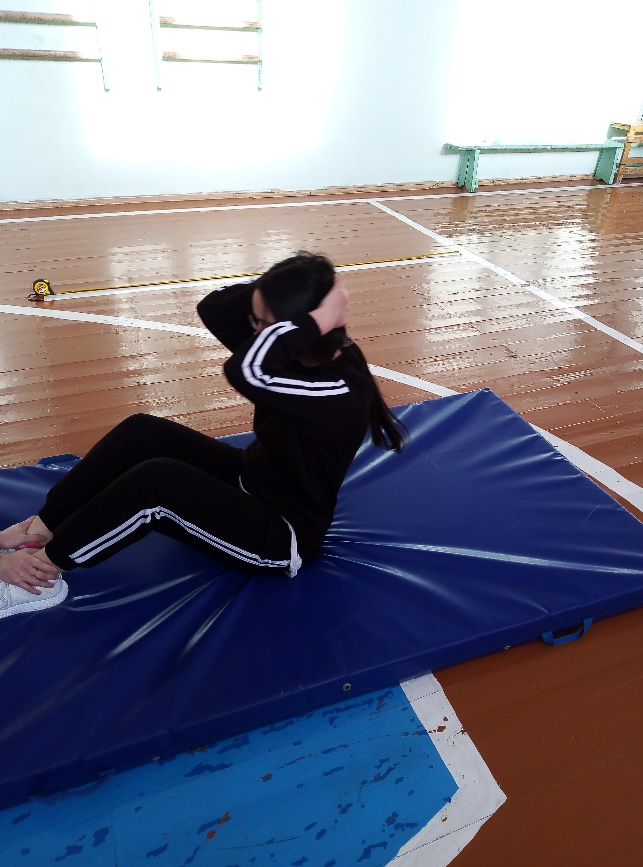 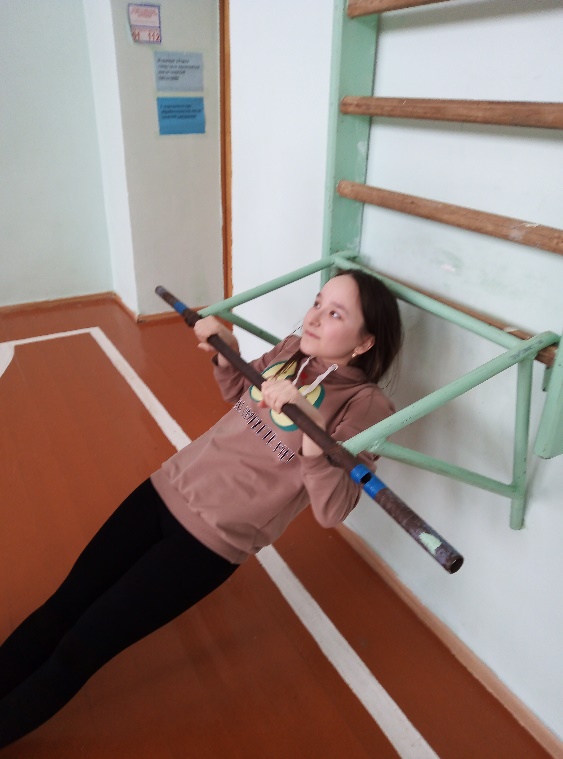 По итогам  мероприятий, проводимых в рамках Всероссийских спортивных соревнований школьников,  были выявлены призёры школьного этапа «Президентские состязания 2021»:Орешин Егор ученик- ученик 2 класса, Мухаметзянова Нурфия ученица 7 класса. Мушников Юрий ученик 7 класса, Абзалимова Ралина ученица 10 класса.« Президентские состязания» важны для  мониторинга физического развития детей и подростков, для активного вовлечения обучающихся в занятия физической культурой, они увеличивают соревновательный интерес детей.Отчет о проведении школьного этапаВсероссийских спортивных соревнований школьников«Президентские состязания» , «Президентские спортивные игры» ГБОУ СОШ с.Шламка 2020-2021 уч.год.«Президентские состязания»приняли участие в школьном этапеПрезидентских состязанийКоличество классовКоличество классовКоличество классовКоличество обучающихсяКоличество обучающихсяКоличество обучающихсяКоличество обучающихсяОсновные видыСрокиМероприятияприняли участие в школьном этапеПрезидентских состязанийвсег оПриняло участие в школьно м этапе Президе нтских состязан ийвсегоПриняло участие в школьном этапеПрезидентски х состязанийПриняло участие в школьном этапеПрезидентски х состязанийсоревнований иконкурсов, включенных в программушкольного этапа Президентских состязанийпроведенияшкольного этапа Президент ских состязанийпроводилисьприподдержке (государственные и муниципальные организации, спонсоры и т.д)приняли участие в школьном этапеПрезидентских состязанийвсег оПриняло участие в школьно м этапе Президе нтских состязан ийвсегоУчаст-ки%Участ-ки%соревнований иконкурсов, включенных в программушкольного этапа Президентских состязанийпроведенияшкольного этапа Президент ских состязанийпроводилисьприподдержке (государственные и муниципальные организации, спонсоры и т.д)ГБОУ СОШс.Шламка 1 класс111 класс111001.сгибаниеразгибание рук в упоре лежа(д) 2.прыжок в длину сместа 3.наклон туловища вперед( и.п. сидя на полу) 4.подтягива ние в/п (м) 5.бег 1000 м 6.подниман ие туловища из и.п. лежа за 30с.7.бег/30м,60м) 8.теоретиче ское тестирован ие Январь 25.01.по 29.01.2021гадминистрации ГБОУ СОШ с.ШламкаГБОУ СОШс.Шламка 2 класс112 класс54801.сгибаниеразгибание рук в упоре лежа(д) 2.прыжок в длину сместа 3.наклон туловища вперед( и.п. сидя на полу) 4.подтягива ние в/п (м) 5.бег 1000 м 6.подниман ие туловища из и.п. лежа за 30с.7.бег/30м,60м) 8.теоретиче ское тестирован ие Январь 25.01.по 29.01.2021гадминистрации ГБОУ СОШ с.ШламкаГБОУ СОШс.Шламка 4 класс114 класс111001.сгибаниеразгибание рук в упоре лежа(д) 2.прыжок в длину сместа 3.наклон туловища вперед( и.п. сидя на полу) 4.подтягива ние в/п (м) 5.бег 1000 м 6.подниман ие туловища из и.п. лежа за 30с.7.бег/30м,60м) 8.теоретиче ское тестирован ие Январь 25.01.по 29.01.2021гадминистрации ГБОУ СОШ с.ШламкаГБОУ СОШс.Шламка 5 класс115 класс221001.сгибаниеразгибание рук в упоре лежа(д) 2.прыжок в длину сместа 3.наклон туловища вперед( и.п. сидя на полу) 4.подтягива ние в/п (м) 5.бег 1000 м 6.подниман ие туловища из и.п. лежа за 30с.7.бег/30м,60м) 8.теоретиче ское тестирован ие Январь 25.01.по 29.01.2021гадминистрации ГБОУ СОШ с.ШламкаГБОУ СОШс.Шламка 6 класс116 класс661001.сгибаниеразгибание рук в упоре лежа(д) 2.прыжок в длину сместа 3.наклон туловища вперед( и.п. сидя на полу) 4.подтягива ние в/п (м) 5.бег 1000 м 6.подниман ие туловища из и.п. лежа за 30с.7.бег/30м,60м) 8.теоретиче ское тестирован ие Январь 25.01.по 29.01.2021гадминистрации ГБОУ СОШ с.ШламкаГБОУ СОШс.Шламка 7 класс117 класс75711.сгибаниеразгибание рук в упоре лежа(д) 2.прыжок в длину сместа 3.наклон туловища вперед( и.п. сидя на полу) 4.подтягива ние в/п (м) 5.бег 1000 м 6.подниман ие туловища из и.п. лежа за 30с.7.бег/30м,60м) 8.теоретиче ское тестирован ие Январь 25.01.по 29.01.2021гадминистрации ГБОУ СОШ с.ШламкаГБОУ СОШс.Шламка 9 класс119 класс53601.сгибаниеразгибание рук в упоре лежа(д) 2.прыжок в длину сместа 3.наклон туловища вперед( и.п. сидя на полу) 4.подтягива ние в/п (м) 5.бег 1000 м 6.подниман ие туловища из и.п. лежа за 30с.7.бег/30м,60м) 8.теоретиче ское тестирован иеГБОУ СОШс.Шламка 10 класс1110111001.сгибаниеразгибание рук в упоре лежа(д) 2.прыжок в длину сместа 3.наклон туловища вперед( и.п. сидя на полу) 4.подтягива ние в/п (м) 5.бег 1000 м 6.подниман ие туловища из и.п. лежа за 30с.7.бег/30м,60м) 8.теоретиче ское тестирован иеГБОУ СОШс.Шламка класс1.сгибаниеразгибание рук в упоре лежа(д) 2.прыжок в длину сместа 3.наклон туловища вперед( и.п. сидя на полу) 4.подтягива ние в/п (м) 5.бег 1000 м 6.подниман ие туловища из и.п. лежа за 30с.7.бег/30м,60м) 8.теоретиче ское тестирован иеГБОУ СОШс.Шламка 11 класс111121501.сгибаниеразгибание рук в упоре лежа(д) 2.прыжок в длину сместа 3.наклон туловища вперед( и.п. сидя на полу) 4.подтягива ние в/п (м) 5.бег 1000 м 6.подниман ие туловища из и.п. лежа за 30с.7.бег/30м,60м) 8.теоретиче ское тестирован иеГБОУ СОШс.Шламка класс1.сгибаниеразгибание рук в упоре лежа(д) 2.прыжок в длину сместа 3.наклон туловища вперед( и.п. сидя на полу) 4.подтягива ние в/п (м) 5.бег 1000 м 6.подниман ие туловища из и.п. лежа за 30с.7.бег/30м,60м) 8.теоретиче ское тестирован иеГБОУ СОШс.Шламка 1.сгибаниеразгибание рук в упоре лежа(д) 2.прыжок в длину сместа 3.наклон туловища вперед( и.п. сидя на полу) 4.подтягива ние в/п (м) 5.бег 1000 м 6.подниман ие туловища из и.п. лежа за 30с.7.бег/30м,60м) 8.теоретиче ское тестирован иеГБОУ СОШс.Шламка ИТОГО99ИТОГО30 24801.сгибаниеразгибание рук в упоре лежа(д) 2.прыжок в длину сместа 3.наклон туловища вперед( и.п. сидя на полу) 4.подтягива ние в/п (м) 5.бег 1000 м 6.подниман ие туловища из и.п. лежа за 30с.7.бег/30м,60м) 8.теоретиче ское тестирован иеГБОУ СОШс.Шламка 1.сгибаниеразгибание рук в упоре лежа(д) 2.прыжок в длину сместа 3.наклон туловища вперед( и.п. сидя на полу) 4.подтягива ние в/п (м) 5.бег 1000 м 6.подниман ие туловища из и.п. лежа за 30с.7.бег/30м,60м) 8.теоретиче ское тестирован ие